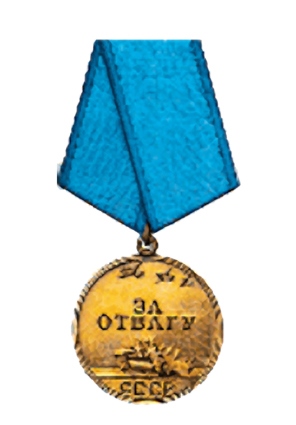 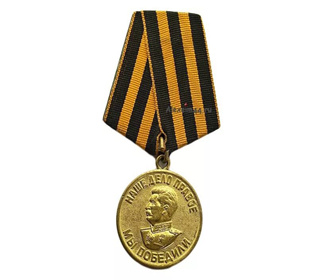 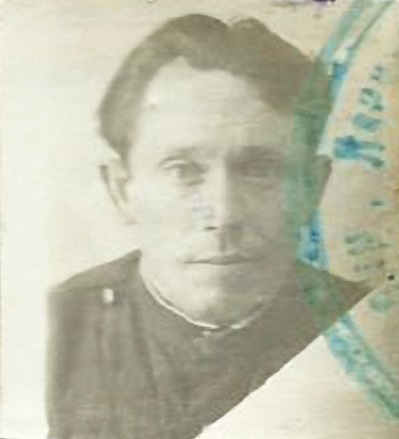 Андрюхин Андрей Тимофеевич  1913-1980Место рождения: Тульская обл.,Каменский р-он,д.РомановкаПризван по мобилизации на ВОВ:  07.09.1941 23 мото-стрелковая бригадаСпециальность:  Стрелок1941-1943  - 1090 стрелковый полк – стрелок1943-1944  -  410 полк конвойных войск НКВД  --  стрелок1944-1945  -  Демобилизован на основании Указа Президиума Верховного Совета СССР от 25.09.1945Ранения: Два тяжелых ранения левой руки в 1943 и 1944г.Награды: Медаль за Отвагу № 811611 от 01.02.1944; Медаль за Победу над Германией №059825 от 30.01.1946